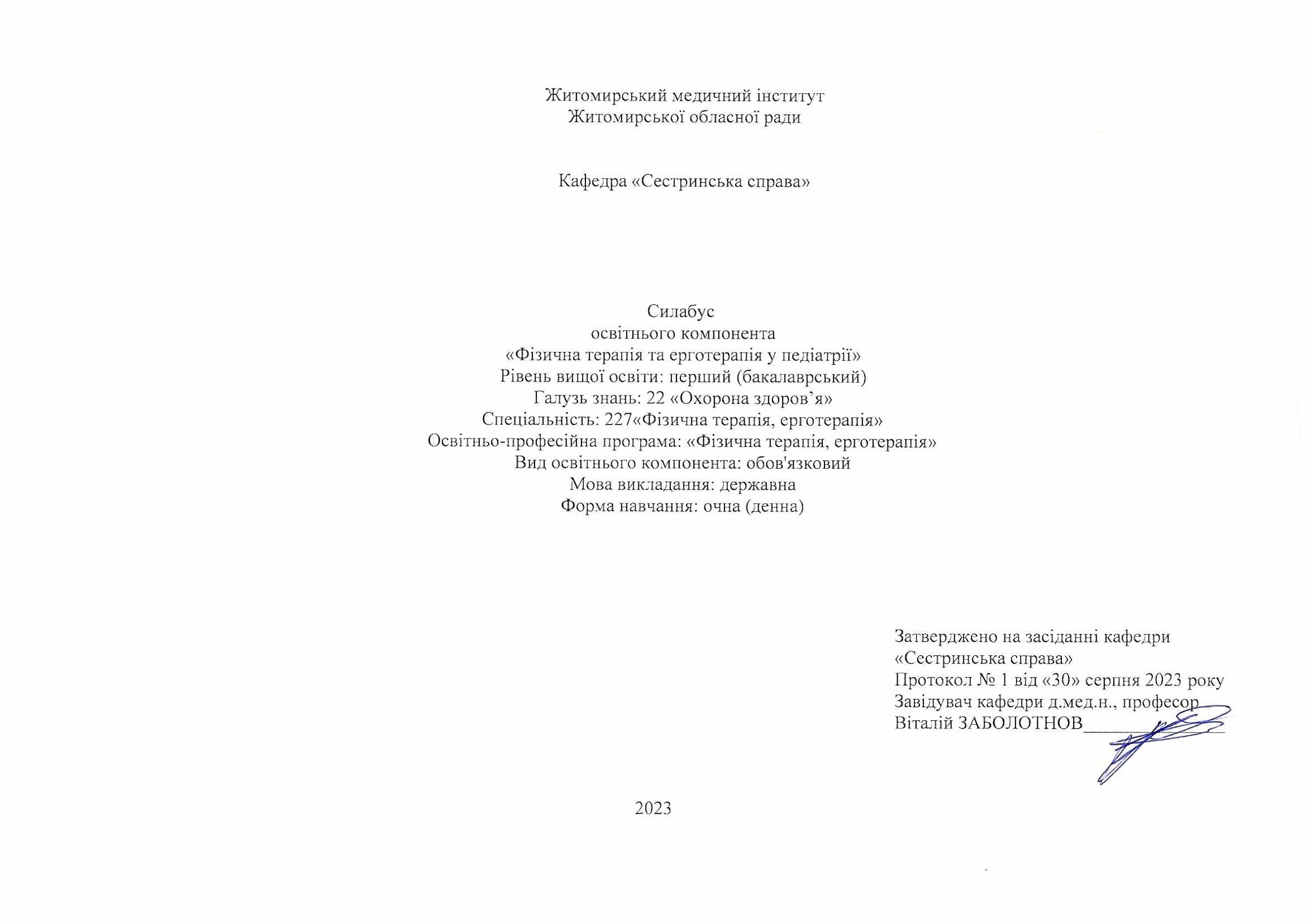 Загальна інформація про викладача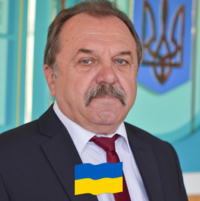 1. Назва освітнього компонента «Фізична терапія та ерготерапія в педіатрії»2. Обсяг освітнього компонента3.Ознаки освітнього компонента4. Передумови вивчення освітнього компонента- ґрунтується на попередньо вивчених ОК: «Основи медичних знань», «Фармакологія», «Загальна біохімія та біохімія рухової  активності», «Загальна патологія», «Основи неврології», «Основи хірургії», «Пропедевтика внутрішньої медицини», «Пропедевтика  та основи педіатрії» «Мануальні методи у фізичній терапії та постізометрична релаксація», «Біомеханіка та клінічна кінезіологія».- інтегрується з такими ОК: «Долікарська медична допомога», «Фізична терапія та ерготерапія у педіатрії», «Науково-дослідна робота в фізичній терапії», «Фізична терапія з основами внутрішньої медицини».5. Мета освітнього компонентаМетою освітньої компоненти є підготовка кваліфікованих, компетентних фахівців, які здатні надавати медичну допомогу в будь-яких умовах. Набуття теоретичних знань та практичне їх застосування з курсу «Фізична терапія та ерготерапія в педіатрії» є невід'ємною складовою частиною навчання і об'єктивної оцінки майбутнього бакалавра.Завданням вивчення освітньої компоненти «Фізична терапія та ерготерапія в педіатрії» є:використовувати знання, формулювати ідеї, концепції при організації надання медичної допомоги педіатричним пацієнтам;знаходити рішення у професійній діяльності, мати достатню компетентність у методах самостійних досліджень різних патологічних станів в педіатрії, бути здатним інтерпретувати їх результати;використовувати знання, уміння та навички з метою розв’язання конкретних задач необхідності медичної допомоги хворим дітям;аналізувати інформацію, розуміти взаємозв’язки компонентів, оцінювати значимість отриманих даних під час роботи з пацієнтами у практиці педіатрії;оцінювати та корегувати очікувані та отримані результати при організації надання допомоги пацієнтам на догоспітальному рівні ;сприймати фактори зовнішнього та внутрішнього середовища з метою удосконалення власних професійних умінь;давати оперативні відповіді на невідкладні питання, пов’язані  з професійною діяльністю;дотримуватись етико-деонтологічних засад, проявляти повагу до індивідуального та культурного різноманіття при роботі з хворими дітьми та їх батьками;прагнути до самостійності та відповідальності в роботі, професійної відданості етичній практиці,  усвідомлювати відповідальність за пацієнтів, демонструвати професійну, соціальну та емоційну поведінку;спостерігати, ідентифікувати, імітувати  та копіювати навички певних дій;виконувати маніпуляції відповідно до алгоритмів  практичних навичок в педіатрії ;демонструвати та практикувати  високий  рівень точності виконання практичних навичок та умінь при організації надання медичної допомоги дітям .6. КомпетентностіЗгідно з вимогам Стандарту вищої освіти та Освітньої професійної програми підготовки бакалавра фізичної терапії, ерготерапії  даний освітній компонент забезпечує набуття здобувачам освіти компетентностей:Загальні:Знання та розуміння  предметної  області  та  розуміння професійної діяльності. Здатність діяти на основі етичних міркувань (мотивів). Навички міжособистісної взаємодії. Здатність працювати в команді.  Здатність мотивувати  людей  та  рухатися  до  спільної мети.  Здатність спілкуватися державною мовою як усно, так і письмовоЗдатність планувати та управляти часом.  Навички використання інформаційних і комунікаційних технологій. Здатність до пошуку, оброблення та аналізу інформації з різних джерел. Здатність вчитися і оволодівати сучасними знаннями. Здатність застосовувати знання у практичних ситуаціях. Здатність діяти соціально відповідально та свідомо.Спеціальні:Здатність  пояснити  пацієнтам,  клієнтам,  родинам, членам  міждисциплінарної  команди,  іншим  медичним працівникам  потребу  у  заходах  фізичної  терапії,  ерготерапії, принципи їх використання і зв'язок з охороною здоров’я. Здатність  аналізувати  будову,  нормальний  та індивідуальний  розвиток  людського організму  та  його  рухові функції. Здатність трактувати патологічні процеси та порушення і  застосовувати  для  їх  корекції  придатні  засоби  фізичної терапії, ерготерапії. Здатність  враховувати  медичні,  психолого-педагогічні, соціальні аспекти у практиці фізичної терапії, ерготерапії. Здатність  провадити  безпечну  для  пацієнта/клієнта  та практикуючого  фахівця  практичну  діяльність  з  фізичної терапії, ерготерапії у травматології та ортопедії, неврології та нейрохірургії,  кардіології  та  пульмонології,  а  також    інших областях медицини. Здатність виконувати базові компоненти обстеження у фізичній  терапії  та/або  ерготерапії:  спостереження, опитування,  вимірювання  та  тестування,  документувати їх результати. Здатність допомогти пацієнту/клієнту зрозуміти власні потреби,  обговорювати  та  пояснювати  зміст  і  необхідність виконання програми фізичної терапії та ерготерапії. Здатність  ефективно  реалізовувати  програму  фізичної терапії та/або ерготерапії.  Здатність забезпечувати відповідність заходів фізичної терапії  та/або  ерготерапії  функціональним  можливостям  та потребам пацієнта/клієнта. Здатність проводити оперативний, поточний та етапний контроль  стану  пацієнта/клієнта  відповідними  засобами  й методами та документувати отримані результати. Здатність  адаптовувати  свою  поточну  практичну діяльність до змінних  умов. Здатність  надавати  долікарську  допомогу  під  час виникнення невідкладних станів. Здатність  навчати  пацієнта/опікунів самообслуговуванню/догляду,  профілактиці  захворювань, травм,  ускладнень  та  неповносправності,  здоровому  способу життя. Здатність  знаходити  шляхи  постійного  покращення якості послуг фізичної терапії та ерготерапії..7. Результати навчання згідно з профілем програми після вивчення освітнього компонента:Демонструвати  готовність  до  зміцнення  та  збереження  особистого  та громадського  здоров'я  шляхом  використання  рухової  активності  людини  та проведення  роз’яснювальної  роботи  серед  пацієнтів/клієнтів,  членів  їх  родин, медичних фахівців, а також покращенню довкілля громади. Спілкуватися  усно  та  письмово  українською  та  іноземною  мовами  у професійному  середовищі,  володіти  фаховою  термінологією  та  професійним дискурсом,  дотримуватися  етики  ділового  спілкування;  складати  документи,  у тому числі іноземною мовою (мовами).  Використовувати сучасну комп’ютерну техніку; знаходити інформацію з різних  джерел;  аналізувати  вітчизняні  та  зарубіжні  джерела  інформації, необхідної  для  виконання  професійних  завдань  та  прийняття  професійних рішень. Застосовувати  у  професійній  діяльності  знання  біологічних,  медичних, педагогічних та психосоціальних аспектів фізичної терапії та ерготерапії.  Надавати долікарську допомогу при невідкладних станах та патологічних процесах в організмі; вибирати оптимальні методи та засоби збереження життя.Діяти згідно з нормативно-правовими вимогами та нормами професійної етики.   Реалізувати індивідуальні програми фізичної терапії, ерготерапії. Здійснювати  заходи  фізичної  терапії  для  ліквідації  або  компенсації рухових порушень та активності (додаток 4). Здійснювати заходи  ерготерапії  для  ліквідації  або  компенсації функціональних  та  асоційованих  з  ними  обмежень  активності  та  участі  в діяльності.   Застосовувати сучасні науково-доказові дані у професійній діяльності.  Обирати  оптимальні  форми,  методи  і  прийоми,  які  б  забезпечили шанобливе  ставлення  до  пацієнта/клієнта,  його  безпеку/захист,  комфорт  та приватністьВербально  і  невербально  спілкуватися  з  особами  та  групами співрозмовників,  різними  за  віком,  рівнем  освіти,  соціальною  і  професійною приналежністю,    психологічними  та  когнітивними  якостями  тощо,  у мультидисциплінарній команді.  Проводити інструктаж  та  навчання  клієнтів,  членів  їх  родин,  колег  і невеликих груп.Оцінювати себе  критично,  засвоювати  нову  фахову  інформацію, поглиблювати  знання  за  допомогою  самоосвіти,  оцінювати  й  представляти власний досвід, аналізувати й застосовувати досвід колег8.Навчально-методична карта освітньої компонентиЛекціїПрактичні заняттяСамостійні роботи9.Система оцінювання та вимогиВиди контролю: поточний підсумковийМетоди контролю: спостереження за навчальною діяльністю ЗВО, усне опитування, письмовий контроль, тестовий контроль.Форма контролю: залік. Контроль знань і вмінь студентів (поточний і підсумковий) з ОК  «Фізична терапія та ерготерапія в педіатрії» здійснюється згідно з європейською кредитно-трансферною накопичувальною системою освітнього процесу. Рейтинг здобувача освіти із засвоєння ОК визначається за 100 бальною шкалою. Він складається з рейтингу з освітнього компонента, для оцінювання якого призначається 60 балів, і рейтингу з атестації (ПМК) – 40 балів.Критерії оцінювання. Еквівалент оцінки в балах для кожної окремої теми може бути різний, загальну суму балів за тему визначено в навчально-методичній карті. Розподіл балів між видами занять (лекції, практичні заняття, самостійна робота) можливий шляхом спільного прийняття рішення викладача і здобувачів освіти на першому занятті. Рівень знань оцінюється: «відмінно» – здобувач освіти дає вичерпні, обґрунтовані, теоретично і практично правильні відповіді не менш ніж на 90% запитань, розв’язання задач та виконання вправ є правильними, демонструє знання матеріалу підручників, посібників, інструкцій, проводить узагальнення і висновки, акуратно оформлює завдання, був присутній на лекціях, має конспект лекцій чи реферати з основних тем курсу, проявляє активність і творчість у виконанні групових завдань; «добре» – здобувач освіти володіє знаннями матеріалу, але допускає незначні помилки у формулюванні термінів, категорій і розрахунків, проте за допомогою викладача швидко орієнтується і знаходить правильні відповіді, був присутній на лекціях, має конспект лекцій чи реферати з основних тем курсу, проявляє активність у виконанні групових завдань; «задовільно» – здобувач освіти дає правильну відповідь не менше ніж на 60% питань, або на всі запитання даєнедостатньо обґрунтовані, невичерпні відповіді, допускає грубі помилки, які виправляє за допомогою викладача. При цьому враховується наявність конспекту за темою, самостійність виконання завдань, участь у виконанні групових завдань; «незадовільно з можливістю повторного складання» – здобувач освіти дає правильну відповідь не менше ніж на 35% питань, або на всі запитання дає необґрунтовані, невичерпні відповіді, допускає грубі помилки, має неповний конспект лекцій, індиферентно або негативно проявляє себе у виконанні групових завдань. Підсумкова (загальна) оцінка курсу ОК є сумою рейтингових оцінок (балів), одержаних за окремі оцінювані форми навчальної діяльності: поточне та підсумкове тестування рівня засвоєності теоретичного матеріалу під час аудиторних занять та самостійної роботи (модульний контроль); оцінка (бали) за виконання практичних індивідуальних завдань. Підсумкова оцінка виставляється після повного вивчення освітнього компонента, яка виводиться як сума проміжних оцінок за змістові модулі. Остаточна оцінка рівня знань складається з рейтингу з навчальної роботи, для оцінювання якої призначається 60 балів, і рейтингу з атестації (ПМК) – 40 балів.Розподіл балів, які отримують здобувачі освіти при вивченні ОК «Фізична терапія та ерготерапія в педіатрії»Максимальна кількість балів, яку може набрати здобувач освіти на одному практичному занятті при вивченні Модуль І ОК, – 11 балів.«5» - 11-10 балів«4» -9-8 балів«3» - 7 балів «2» - 6 і менше балів	Мінімальна кількість балів, яку повинен набрати здобувач освіти для допуску до підсумкового модульного контролю – 35 балів.Оцінювання здобувачів відбувається згідно з «Положення про організацію освітнього процесу»10. Політика освітнього компонентаПолітика щодо академічної доброчесностіПолітика освітнього компонента ґрунтується на засадах академічної доброчесності (сукупності етичних принципів та визначених законом правил, якими мають керуватися учасники освітнього процесу під час навчання) та визначається системою вимог, які викладач ставить до здобувача у вивченні освітнього компонента (недопущення академічного плагіату, списування, самоплагіат, фабрикація, фальсифікація, обман, хабарництво, необ’єктивне оцінювання, заборона використання додаткових джерел інформації, інтернет ресурсів без вказівки на джерело, використане під час виконання завдання тощо). З метою запобігання, виявлення та протидії академічного плагіату в наукових та навчальних працях викладачів, науково-педагогічних працівників інституту та здобувачів в закладі розроблено «Положення про систему запобігання та виявлення академічного плагіату у наукових і навчальних працях працівників та здобувачів Житомирського медичного інституту Житомирської обласної ради». За порушення академічної доброчесності здобувачі освіти можуть бути притягнені до відповідальності: повторне проходження оцінювання (контрольна робота, іспит, залік тощо); повторне проходження відповідного освітнього компонента освітньої програми; відрахування з закладу освіти (крім осіб, які здобувають загальну середню освіту); позбавлення академічної стипендії.Політика щодо відвідуванняПолітика щодо відвідування усіх форм занять регламентується «Положенням про організацію освітнього процесу у Житомирському медичному інституті Житомирської обласної ради». Здобувач зобов’язаний виконувати правила внутрішнього розпорядку інституту та відвідувати навчальні заняття згідно з розкладом, дотримуватися етичних норм поведінки. Присутність на занятті є обов’язковим компонентом оцінювання.Політика щодо перескладанняПорядок відпрацювання пропущених занять з поважних та без поважних причин здобувачем вищої освіти інституту регламентується «Положенням про порядок відпрацювання здобувачами освіти Житомирського медичного інституту Житомирської обласної ради пропущених лекційних, практичних, лабораторних та семінарських занять».Політика щодо дедлайнівЗдобувачі освіти зобов’язані дотримуватися термінів, передбачених вивченням освітнього компонента і визначених для виконання усіх видів робіт.Політика щодо апеляціїУ випадку конфліктної ситуації під час проведення контрольних заходів, або за їх результатами, здобувач освіти має право подати апеляцію згідно з «Положенням про апеляцію результатів контрольних заходів знань здобувачами вищої освіти Житомирського медичного інституту Житомирської	обласної	ради» http://www.zhim.org.ua/images/info/pol_apel_rezult.pdf. Заява подається особисто в день оголошення результатів контрольного заходу начальнику навчально-методичного відділу інституту, реєструється, і передається проректору з навчальної роботи та розглядається на засіданні апеляційної комісії не пізніше наступного робочого дня після її подання. Здобувач має право бути присутнім на засіданні апеляційної комісії. При письмовому контрольному заході члени апеляційної комісії, керуючись критеріями оцінювання з цього освітнього компонента, детально вивчають та аналізують письмові матеріали контрольного заходу. Повторне чи додаткове опитування здобувача апеляційною комісією заборонено. Результати апеляції оголошуються здобувачу відразу після закінчення розгляду його роботи, про що здобувач особисто робить відповідний запис у протоколі засідання апеляційної комісії.Політика щодо конфліктних ситуаційВ інституті визначено чіткі механізми	та процедури врегулювання конфліктних ситуацій, пов’язаних з корупцією, дискримінацією, сексуальними	 домаганнями та ін.	Упроваджено ефективну систему запобігання	та виявлення корупції, вживаються	заходи, спрямовані на підвищення доброчесності усіх учасників освітнього процесу, дотримання правил етичної поведінки, створення додаткових запобіжників вчиненню корупційних дій і пов’язаних із корупцією правопорушень. Рішенням Вченої ради затверджено: «Антикорупційна програма» http://www.zhim.org.ua/images/info/antikoruption.pdf, «Положення про комісію з оцінки корупційних ризиків», http://www.zhim.org.ua/images/info/pol_komisiya_korupcii.pdf, «План заходів з виконання антикорупційної програми» відповідно до Закону України «Про запобігання корупції» http://www.zhim.org.ua/images/info/plan_zahodiv_korupciya.pdf, яким передбачено проведення інститутом антикорупційних заходів під час здійснення своїх статутних завдань.Для вирішення питань, пов’язаних із запобіганням будь-яких форм дискримінації, зокрема і за ознаками статі, в інституті діє «Телефон Довіри», (0412-43-08-91) звернувшись за яким, здобувачі освіти мають можливість отримати анонімну, екстрену, безкоштовну, кваліфіковану допомогу.Створена «Скринька довіри», до якої анонімно можуть звертатись здобувачі: залишати там свої скарги чи пропозиції. Також у закладі розроблено План заходів щодо попередження мобінгових/булінгових тенденцій у Житомирському медичному інституті Житомирської обласної ради https://www.zhim.org.ua/images/info/polozh_buling.pdf, «Положення про політику запобігання, попередження та боротьби з сексуальними домаганнями і дискримінацією» http://www.zhim.org.ua/images/info/pol_seks_domag.pdf, працює практичний психолог.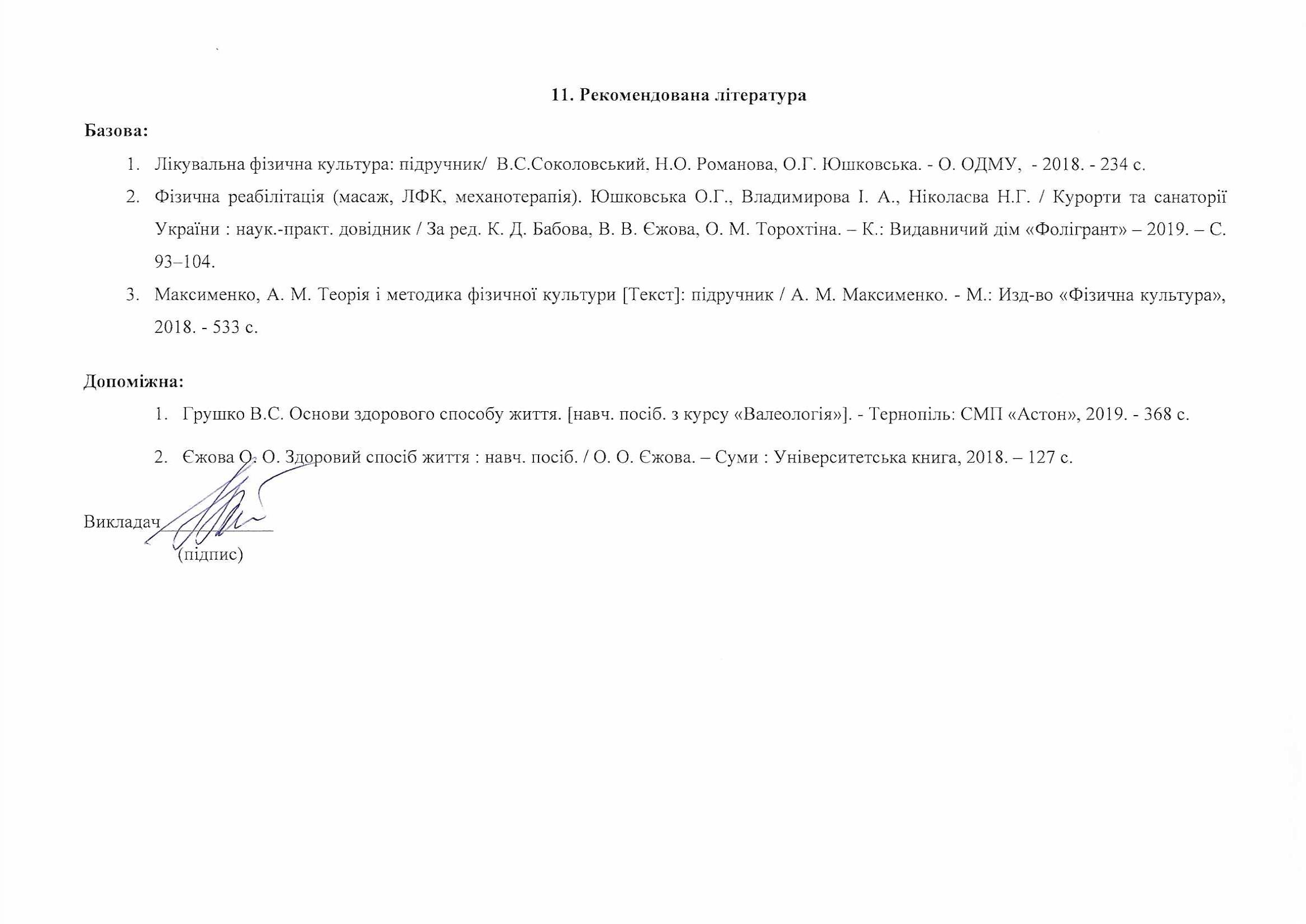 Назва освітнього компонентаФІЗИЧНА ТЕРАПІЯ ТА ЕРГОТЕРАПІЯ У ПЕДІАТРІЇВикладачШатило Віктор Йосипович, д.мед.н., професор кафедри “Сестринська справа”Профайл викладачаhttps://www.zhim.org.ua/kaf_ss.phpКонтактний телефон+380962671287E-mail: shatylo.viktor@gmail.comСторінка освітнього компонентав системі ІнтранетКонсультаціїКонсультації: Понеділок та Четвер з 14.10 до 14.40Онлайн комунікація з використанням відео- або аудіотехнологій (ZOOM, Viber, електронна пошта) в робочі дні з 9.30 до 17.30Вид заняттяКількість годинЛекції20Практичні заняття24Самостійна робота46Рік викладанняКурс(рік навчання)СеместрСпеціальністьКількість кредитів/годинКількість  модулівВид підсумкового модуляОбов’язковий / вибірковий3-й35227 «Фізична терапія, ерготерапія»3\901залікОбов’язковийТема 1Загальні основи фізичної реабілітаціїТема  2Основи лікувального масажу у дітейТема 3Особливості фізичного виховання немовлят.Тема 4Фізична реабілітація дітей раннього віку.Тема 5Фізична терапія та ерготерапія при захворюваннях дихальної системи у дітей.Тема 6Фізична терапія та ерготерапія захворюваннях органів травлення у дітей.Тема 7 Фізична терапія та ерготерапія при травмах у дітей.Тема 8Фізична терапія та ерготерапія при захворюваннях нирокТема 9Фізична терапія та ерготерапія при порушеннях обміну речовин у дітейТема 10Фізична терапія та ерготерапія при травмах центральної і периферичної нервової системи у дітейТема 1Загальні основи фізичної реабілітації. Основи лікувального масажу у дітейОсобливості фізичного виховання немовлят. Фізична реабілітація дітей раннього віку.Тема 1Загальні основи фізичної реабілітації. Основи лікувального масажу у дітейОсобливості фізичного виховання немовлят. Фізична реабілітація дітей раннього віку.Тема 2Фізична терапія та ерготерапія при захворюваннях дихальної системи у дітей.Фізична терапія та ерготерапія захворюваннях органів травлення у дітей.Тема 2Фізична терапія та ерготерапія при захворюваннях дихальної системи у дітей.Фізична терапія та ерготерапія захворюваннях органів травлення у дітей.Тема3Фізична терапія та ерготерапія при травмах у дітей.Тема 4Фізична терапія та ерготерапія при захворюваннях нирок та порущення обміну речовин у дітейТема 5 Фізична терапія та ерготерапія при травмах центральної і переферичної нервової системи у дітейТема 6ПМКТема 1Особливості розвитку дітей і підлітків. Шляхи формування та зміцнення здоров’я.Тема 2Фізичний розвиток. Фізичне здоров’я. Способи визначення фізичного здоров’я школярів.Тема 3 Поняття про біоритми та їх значення для здоров’я дитини.Тема 4Шкідливі звички і здоров’я підлітків.Тема 5Класифікація, діагностика, профілактика та корекція захворювань опорно-рухового апаратуТема 6Загальні уявлення про здоров’я дитини. Складові здоров’яТема 7Біологічний потенціал здоров'я дитини.Поточне тестування та самостійна роботаПоточне тестування та самостійна роботаПоточне тестування та самостійна роботаПоточне тестування та самостійна роботаПоточне тестування та самостійна роботаІДРСПМКСУМАМодуль 1Модуль 1Модуль 1Модуль 1Модуль 1540100Т1Т2Т3Т4Т55401001111111111540100555555555540100Оцінка національнаОцінка ECTSВизначення оцінки ECTS Рейтинг здобувача , балиВідмінноАВІДМІННО – відмінне виконання лише з незначною кількістю помилок90-100ДобреВДУЖЕ ДОБРЕ – вище середного рівня з кількома помилками82-89ДобреСДОБРЕ – в загальному правильна робота з певною кількістю грубих помилок74-81ЗадовільноDЗАДОВІЛЬНО – непогано, але зі значною кількістю недоліків64-73ЗадовільноEДОСТАТНЬО – виконання задовольняє мінімальні критерії60-63НезадовільноFXНЕЗАДОВІЛЬНО – потрібно працювати перед тим, як отримати залік (позитивну оцінку)35-59НезадовільноFНЕЗАДОВІЛЬНО – необхідна серйозна робота01-34